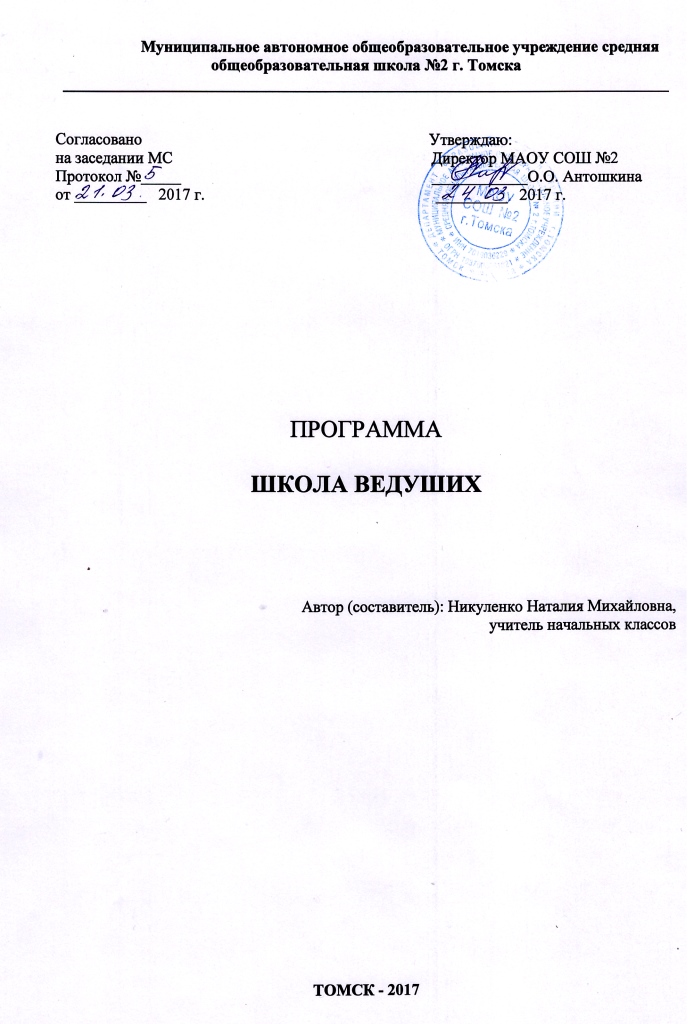 ПОЯСНИТЕЛЬНАЯ ЗАПИСКАПрограмма объединения по интересам «Школа ведущих» по содержательной, тематической направленности является – культурно-досуговой; по функциональному предназначению – учебно-познавательной и общекультурной; по времени реализации – длительной подготовки.Программа предназначена для школьников, а также   направлена на обеспечение дополнительной теоретической подготовки по развитию коммуникативной культуры учащихся.Содержание программы нацелено на формирование культуры творческой личности, на приобщение учащихся к общечеловеческим ценностям через собственное творчество. Содержание программы расширяет представления учащихся о художественных стилях, формирует чувство гармонии.Актуальность данной программы обусловлена также ее практической значимостью. Дети могут применить полученные знания и практический опыт при работе над проектом, при проведении мероприятий в классе, школе и вне учебного заведения и других творческих работах.Программа объединения рассчитана на 86 часов. Периодичность занятий 1-2 четверть – по 2 часа, 3-4 четверть по 3 часа.Логика освоения учебных тем определяется задачами обучающими, развивающими, воспитательными.Все образовательные блоки предусматривают не только усвоение теоретических знаний, но и формирование деятельностно-практического опыта. Практические задания способствуют развитию у детей творческих способностей. Результаты обучения по данному курсу достигаются в каждом образовательном блоке.Цель программы: способствовать формированию активной, творческой личности, способной к самоопределению и самореализации на основе выработки умений по разработке и реализации социально значимых творческих проектов досуговых программ и готовности осуществлять индивидуальную творческую практику в сфере ораторского искусства.Для достижения данной цели необходимо решить следующие группы задач:Образовательные: расширить кругозор в области ораторского и театрального искусства; дать понятие об особенностях устной монологической речи, рассчитанной на определенную аудиторию в определённой речевой ситуации; познакомить с основами проектной деятельности досуговых программ; сформировать умения и навыки уверенного поведения при публичных выступлениях, проектной деятельности.Развивающие: развить способность обучающихся к саморазвитию и самосовершенствованию; познавательный интерес; развить коммуникативные компетенции, организаторские и лидерские способности;  развить творческий и интеллектуальный потенциал.Воспитательные: сформировать культуру поведения и общения; сформировать эстетические потребности и ценности;  воспитать нравственные ценности: толерантность, целеустремленность.Программа ориентирована на детей подросткового и юношеского возраста, поэтому при ее составлении учитывались психологические особенности данных возрастных категорий. А именно, интерес подростков и юношей к изучению своего внутреннего мира, осознание своей неповторимости, наличия собственной системы жизненных ценностей, высокая потребность в самореализации в социуме. Программа способствует приобретению позитивного опыта освоения учащимися социальных ролей, помогает в формировании осознанного профессионального выбора посредством их самореализации в сфере ораторского искусства. В основе данной программы дополнительного образования детей лежат следующие важные педагогические принципы: Принцип преемственности, последовательности и систематичности, который направлен на закрепление ранее усвоенных знаний, умений, навыков, личностных качеств, их последовательное развитие и совершенствование; Принцип сочетания педагогического управления с развитием инициативы и самостоятельности обучающихся в сфере ораторского искусства. Принцип сознательности и активности обучающихся, участвующих в педагогическом процессе;  Принцип учета возрастных и индивидуальных особенностей обучающихся; Принцип ориентации на духовно - нравственные ценности современного общества; Принцип гуманизации труда, требующий, чтобы любая работа обучающегося становилась его личной задачей, пробуждала его интерес и интеллектуальную активность, а также создавала перспективу успеха.  Принцип практикоориентированности предполагает разработку социально значимых творческих проектов досуговых программ и их реализацию, вариативность, преемственность; Для реализации данных принципов и достижения поставленной цели и задач предполагается использование как традиционных, так и инновационных форм и методов работы. Это индивидуальная и групповая формы работы; активное использование игровых форм (интерактивные, ролевые, деловые игры) и таких методов, как беседа, диспут, тренинг, проектный метод. Это и опросные методы, необходимые для эффективного проведения рефлексии, как в ходе занятий, так и по результатам проведенной работы. Это и посещение спектаклей, концертных и праздничных программ, участие в конкурсах профессионального мастерства. И, конечно, активное использование в работе информационных технологий, без которых практически невозможно реализовать себя современному ведущему.  I.Результаты освоения курса внеурочной деятельностиМетапредметные результаты: Регулятивные УУД:-понимать и принимать учебную задачу, сформулированную учителем;-планировать свои действия на отдельных этапах работы над сценарием мероприятия, праздника;-осуществлять контроль, коррекцию и оценку результатов своей деятельности;-анализировать причины успеха/неуспеха, осваивать с помощью учителя позитивные установки типа: «У меня всё получится», «Я ещё многое смогу».Познавательные УУД:-пользоваться приёмами анализа и синтеза при чтении и просмотре видеозаписей, проводить сравнение и анализ своих выступлений и товаришей;-понимать и применять полученную информацию при выполнении заданий;-проявлять индивидуальные творческие способности при  ведении программы, праздника.Ориентироваться в структуре сценария;соблюдать паузы и логическое ударения, передающее замысел автора; интонации вопроса, утверждения, а также придавать голосу нужные эмоциональные окраски;владеть хорошей дикцией, ясным, четким произношением звуков, достаточной громкостью, темиспользование необходимых актерских навыков: Коммуникативные УУД:-включаться в диалог, в коллективное обсуждение, проявлять инициативу и активность;-работать в группе, учитывать мнения партнёров, отличные от собственных;-обращаться за помощью;-формулировать свои затруднения;-предлагать помощь и сотрудничество; -слушать собеседника;-договариваться о распределении функций и ролей в совместной деятельности, приходить к общему решению; -формулировать собственное мнение и позицию;-осуществлять взаимный контроль; -адекватно оценивать собственное поведение и поведение окружающих.- свободно взаимодействовать с партнером, действовать в предлагаемых обстоятельствах, импровизировать, сосредотачивать внимание, «включать» эмоциональную память, общаться со зрителем;Отслеживание результатов реализации программы может осуществляться путем: систематических наблюдений за детьми и фиксации происходящих в них изменений; проведения социологических опросов детей и родителей.В качестве результатов реализации программы выступают: осмысление детьми в рамках своего возраста досуга как ценности, его значимости для развития и самореализации личности;осознание детьми своих возможностей и способностей, путей и способов их реализации в свободное от учебы время;приобретение детьми практических навыков организации досуговых дел, умения содержательно и разнообразно проводить свободное время;освоение детьми основных средств общения, основ зрительской культуры;повышение культуры взаимоотношений детей, их поведения во взаимодействии со сверстниками и взрослыми;изменение атмосферы в детском объединении, учреждении в целом на основе массового участия детей в совместных досуговых мероприятиях;формирование традиций образовательного учреждения.Формы подведения итогов реализации программыКонтроль знаний и умений учащихся проводится в форме проведения в качестве ведущих отчётного спектакля, тестирования, участие в организации и проведении детского праздника.II. Содержание программы курсаI раздел. Развитие коммуникативной мотивации.Сегодня очень много говорят о личностно-ориентированном обучении, основной составной частью которого является социально-коммуникативный компонент. Тренировка в общении в ходе учебных занятий даёт ученику возможность не только повысить свои учебные достижения, но и повлиять на будущий профессиональный выбор, улучшить свои профессиональные шансы.Теоретические занятия проходят в виде беседы, тренингов, Темы для самостоятельной работы. Прослушивание народных песен. «Песня- душа народа».Средства обучения: магнитофон, рассказы педагога. 2 раздел. Коммуникативные умения и свободное говорение учащихся. Учить видеть проблемную коммуникативную ситуацию и адекватно её оценивать. Развивать самокритичность учащихся, умение предвидеть и прогнозировать коммуникацию.Теоретические занятия: Занятия - тренинги, работа с книгами.Темы для самостоятельной работы: чтение книг, прослушивание песен, просмотры выступлений учащихся, запись выступлений.Средство обучения: рассказы педагога, аудио видео – техника.3 раздел. Развитие исследовательских умений и свободного говорения учащихся. Учить учащихся работать с дополнительной литературой, иными источниками получения необходимой информации (интернет). Развивать исследовательский интерес и исследовательские способности учащихся, аналитические умения. Формировать культуру слушания выступления своих одноклассников.Теоретические занятия: занятии - семинары, занятия- лекции Темы для самостоятельной работы. Просмотр видеофильмов с выступлениями учащихся, учителей.4раздел. Календарные праздники. Учить составлять сценарий, конспект проведения праздника. Знакомить с правилами ведущего. Развивать коммуникативную культуру учащихся, стремление проявлять лидерские и творческие способности.Теоретические занятия: занятия-семинары, занятия-вечера «Праздники, праздники …»Темы для самостоятельной работы: составить программу для встречи с мамамиСредство обучения: чтение, участие в школьных мероприятиях.5 раздел. Развитие коммуникативной компетенции учащихсяТеоретические занятия: занятие-тренинг, беседа, дебаты.Экскурсии: экскурсия в «Дом творчества»Темы для самостоятельной работы: интервью в парах, обвинительная речь.Средство обучения: рассказы педагогов, чтение книг, газет6 раздел. Деловые игры как средство развития коммуникативной культуры и компетентности учащихсяТеоретические занятия: уроки-лекции «Что такое деловая игра?», занятия-семинары «Обработка материалов», ознакомление со сценариями к календарным праздникам.  Практическая реализация полученных знаний   Проведение праздников, вечеров, игровых программ.   Проведение родительских праздников. Индивидуальные собеседования.Прогнозируемый конечный результат:К концу обучения формируется дружелюбная социально активная личность подростка, обладающая организаторскими способностями, лидерскими качествами, способная к самореализации в процессе организации досуга и социально значимой деятельности.Усвоение программы возможно по 3-м уровням: низкий, средний, высокий.Низкий уровень:Знают: правила поведения на занятиях; технику безопасности на занятиях,  простейшие упражнения артикуляционной и дыхательной; что такое ораторское искусство; основные составляющие сценического искусства; что такое проект; правила работы в творческой группе.Умеют: понимать учебную задачу, сохранять ее содержание в процессе ее выполнения; работать в паре, малой группе; слушать и понимать условия задания; с помощью педагога строить свое выступление; работать в коллективе; с помощью педагога подбирать материал и составлять сценарий досуговой программы. с помощью педагога реализовывать социальные роли, предполагаемые досуговой программой.Средний уровень:Знают: строение голосового аппарата; основные упражнения артикуляционной и дыхательной гимнастики; основы теории ораторского искусства: стили ораторской речи; средства выразительности и качества речи; композиция ораторской речи; средства общения (вербальные и невербальные); виды проектов, а так же основы проектной деятельности;  принципы и особенности одного из видов проектных работ –творческого проекта досуговой программы. значение понятия «социальная роль» и особенности социальных ролей создателей проекта досуговой программы.Умеют:  принимать и сохранять цели и задачи учебной деятельности; планировать свою деятельность с помощью взрослого; сотрудничать с взрослыми и сверстниками в процессе выполнения учебной задачи;  понимать причины успеха/неуспеха учебной деятельности под руководством взрослого; осуществлять качественную оценку своих действий и других участников объединения под руководством взрослого; работать в паре, в группе в процессе выполнения учебной задачи; выполнять определенные упражнения, связанные с простейшей координацией движений; владеть простейшими навыками погруженного действия в упражнениях группового тренинга; участвовать в коллективном творческом процессе (устные театральные сочинения) с помощью взрослого; читать стихи, басню; выполнять несложные роли в театральной постановке и театрализованной программе; участвовать в разработке и реализации КТД в составе творческой группы; работать в коллективе, конструктивно взаимодействовать с окружающими.Высокий уровень:Знают:• основы теории ораторского искусства: стили ораторской речи; средства выразительности и качества речи; композицияораторской речи; средства общения (вербальные и невербальные); • алгоритм действий разработки и создания творческого проекта досуговой программы.Умеют: планировать свою деятельность, находить оригинальные способы выполнения поставленной творческой задачи; разработать творческий проект по предложенной или самостоятельно выбранной теме; читать прозу, обладают простыми навыками диалогической и монологической речи; участвовать в театральной постановке и театрализованной программе; владеют первоначальными навыками импровизации; уверенно выступать на сцене; четко, внятно и выразительно говорить; анализировать результаты своей работы и свои личностные особенности. На основе этого анализа вносить коррективы и планировать свою деятельность.III.УЧЕБНО-ТЕМАТИЧЕСКИЙ ПЛАНПриложениеЛитература:Буяльский, Б.А. Искусство выразительного чтения: Книга для учителя. / Б.А. Буяльский. - М.: Просвещение, 1986. 2. Сценическая речь/ Сост. Е.Н. Головинская; ТГИИК; Каф. реж. театр.представ.и праздн. - Тюмень: ТГИИК, 2002.3. Гурков, А.Н. Школьный театр: Классные шоу – программы / А.Н. Гурков. – Ростов на Дону: Феникс, 2005. 4. Гущина, Т.Н. Игровые технологии по формированию социальных навыков у подростков: Практическое пособие / Т.Н. Гущина. -Москва: Издательство «Арти», 2008. 5. Григоренко, Ю.Н. Учебное пособие по организации детского досуга в детских оздоровительных лагерях и школе / Ю.Н. Григоренко, У.Ю. Кострецов. – М.: Педагогическое общество России, 2002. 6. Данилков, А.А. Игры на каждый день: Пособие для организаторов развивающего досуга / А.А. Данилков, Н.С. Данилкова. – Новосибирск: Сибирский университет, 2004. 7. Диниц, Е.В. Детские праздники. / Е.В. Диниц - М.: Росмэн, 1998. 8. Евтихов, О.В. Тренинг лидерства: монография. / О.В. Евтихов. М.: Издательство «Речь», 2007. 9. Жигульский, К.И. Праздник и культура / К.И. Жигульский. - М.: Прогресс, 1985. 10. Зарецкая Е. Н. Риторика: Теория и практика речевой коммуникации. - 4-е изд. — М.: Дело, 2002.11. Кох И.Э. Основы сценического движения – М.: Просвещение,1970.12. Кристи, Г.В. Воспитание актера школы Станиславского. / Г.В. Кристи. - М.: Искусство, 1978. 13. Козак, О.Н. Игры и забавы во время каникул и праздников. / О.Н. Козак. - СПб.: Издательство «Союз», 2001. 14. Коренева, Т.Ф. Музыкальные ритмопластические спектакли: длядетей дошкольного, младшего и среднего школьного возраста: Учебно-методическое пособие / Т.Ф. Коренева. – М.: Гуманитарный издательский центр «Владос», 2002. № раздела темыНазвание разделов и темВид занятийКоличество часовКоличество часовКоличество часов№ раздела темыНазвание разделов и темВид занятийтеорияпрактикаВсего1Вводное занятие. Развитие коммуникативной мотивациитренинг1012Коммуникативные умения и свободное говорение учащихсяРабота с книгами над темой «Устное народное творчество». Тренинг28103Развитие исследовательских умений и свободного говорения учащихсяПение песен. Общественный театр. Информационный рынок. Шоу знаменитостей.310134Календарные праздники Школа подготовки ведущих программ530355Развитие коммуникативной компетенции учащихся.Дебаты, как форма общения учащихся 210126Деловые игры как средство развития коммуникативной культуры и компетентности учащихсяОпределение понятия «деловая игра», структура деловой игры, тренинг310137. Итоговое занятие202Итого:186886№Тема урокачас1 четвертьОрганизационное занятие. Анкетирование1Игры на знакомство. Тренинги на сплочение коллектива.1Игры на знакомство. Тренинги на сплочение коллектива.1Театр как вид искусства. Виды и жанры театрального искусства.1Театр как вид искусства. Виды и жанры театрального искусства.1Творческая мастерская: диалог и монолог1Творческая мастерская: диалог и монолог1Я – начинающий актер1Я ведущий.  Праздник «До свидания осень»1Подготовка  ведущих к празднику «До свидания осень»1Я – начинающий актер1Тренинги на снятие внутреннего зажима и страха 1Я ведущий. Праздник «Посвящение в первоклассники»1Я ведущий. Праздник «Посвящение в первоклассники»1Смысловая работа с текстом1Смысловая работа с текстом12 четвертьВведение в ораторское искусство: стили и композиция речи.1Введение в ораторское искусство: стили и композиция речи.1Практикум. Невербальные средства общения1Практикум. Невербальные средства общения1Декламация любимых стихов.1Декламация любимых стихов.1Чтение отрывков любимых произведений (проза).1Чтение отрывков любимых произведений (проза).1Ролевая игра «Я – греческий оратор»1Ролевая игра «Я – греческий оратор»1Ролевая игра «Телеведущий»1Ролевая игра «Телеведущий»1Я ведущий. Новогодний праздник.1Я ведущий. Новогодний праздник.1Я ведущий. Новогодний праздник.1Я ведущий. Новогодний праздник.13 четвертьСценическая речь.1Сценическая речь.1Практикум. Артикуляционная гимнастика.1Практикум. Артикуляционная гимнастика.1Упражнения на концентрацию внимания и дыхание1Упражнения на концентрацию внимания и дыхание1Средства выразительности1Средства выразительности1Скороговорка, поговорка как средство работы над выразительностью речи.1Средства общения (вербальные и невербальные);1Средства общения (вербальные и невербальные);1Строение голосового аппарата.1Строение голосового аппарата.1Скороговорка, поговорка как средство работы над выразительностью речи.1«Битва» скороговорщиков.1«Битва» скороговорщиков.1Построение, структура, план выступления.1Построение, структура, план выступления1Словарь настроений. Работа с текстом по выделению «ведущего настроения».1Словарь настроений. Работа с текстом по выделению «ведущего настроения».1Сценическая культура. Имидж ведущего разных программ.1Сценическая культура. Имидж ведущего разных программ.1Практикум: чтение монологов и диалогов (по выбору)1Практикум: чтение монологов и диалогов (по выбору)1Ведущий и сцена: настрой, текст, культура поведения.1Ведущий и сцена: настрой, текст, культура поведения.1Я ведущий. Праздник «До свидания, Азбука»1Я ведущий. Праздник «До свидания, Азбука»1Я ведущий. Праздник «До свидания, Азбука»1Я ведущий. Праздник «До свидания, Азбука»14 четвертьОсобенности ведения досуговых мероприятий.1Особенности ведения досуговых мероприятий.1Практикум «Я – ведущий … (концерта, программы)1Практикум «Я – ведущий … (концерта, программы)1Искусство конферансье.1Искусство конферансье.1Игры с залом и командные игры (проведение, объяснение правил)1Игры с залом и командные игры (проведение, объяснение правил)1Практикум «Правила работы с микрофоном»1Практикум «Правила работы с микрофоном»1Основы зрительской культуры1Основы зрительной культуры1Сила голоса1Тон, темп, громкость1Тон, темп, громкость1Практикум «Правила работы с микрофоном»1Практикум «Правила работы с микрофоном»1Тренинг «Я выхожу на сцену»1Тренинг «Я выхожу на сцену»1Я реализую свой проект: концерт1Я ведущий. Выпускной праздник в начальной школе.1Анализ проведенного мероприятия1Анализ проведенного мероприятия1Итоговое занятие.1